     Rue Adrien Materne 80 - 4460 Grâce-Hollogne – 04/239.05.35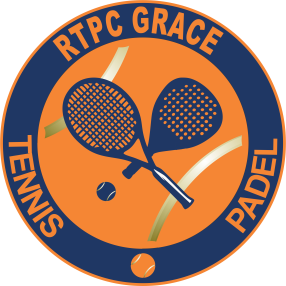              www.rtcgrace.be           E-Mail : secretariat@rtcgrace.be   FORMULAIRE  D’INSCRIPTION  INTERCLUBS  2024   Uniquement si nouveau membre, si changement coordonnées ou pas encore inscrit dans une équipeNom et prénom……………………..……………….…………………   Classement 2024 …………….Adresse :……………………………………………….……………………….………………….…………Date de naissance…………………………………………GSM  ….…………..……..…………………. E-mail * (obligatoire) …………………….……………………………………………………………..…* Une adresse mail est obligatoire pour recevoir votre code PIN (indispensable pour s’inscrire aux tournois). Si vous l’avez oublié, il suffit d’aller sur aftnet.be/MyAFT/Home/resetpassword.Pour les nouveaux membres, l’AFT vs enverra par SMS votre code Pin et le secrétariat un mail avec votre n° d’affi.Ce formulaire est à renvoyer par mail ou à déposer au club dans la boîte prévue à cet effet avant le 1er février 2024 Il peut être téléchargé sur notre site internet, rubrique «Club -> Inscriptions» Cette année, le nombre d’équipes doit être rentré à l’AFT pour le 11 février.Pour les catégories Jeunes, les inscriptions se feront via les moniteurs.Le comité se réserve le droit de trancher sur les éventuels cas litigieux lors de la formation des équipesDATES INTERCLUBS REGIONAUX 2024 Attention : changement dans certaines catégories (voir ci-dessous)Contrairement à 2023, pas d’interruption, les IC auront lieu pendant les vacances de Pâques (29/04 au 12/05)*  Entourer la catégorie d’âge                                      ** Inscrire le nom de votre capitaine si vs le connaissez*** Il n’y a plus 3 doubles mais 4 répartis en 2 x 2 doubles sur 2 terrains.        1 er rotation : 2 doubles ; 2ème rotation : 2 autres doubles CatégoriesDates CatégorieCapitaine **JEUNES Filles/Garçons-17/-15/-13 ans Samedi 9h : 27 Avril au 25 MaiJEUNES Filles/Garçons-11 / Mixte -9 ans  Samedi  9h : du 1er juin au 29 JuinDAMESSamedi 14h : 27 Avril au 25 MaiDAMES 25-40 *Dimanche 14h : du 2 Juin au 30 JuinMESSIEURSDimanche 9h : du 28 Avril au 26 MaiMESSIEURS   35 - 50 *Samedi 14h du 1er Juin au 29 JuinMES. 60 / DAMES 55 *Mardi 14h : 23 Avril au 21 mai MESSIEURS  65 ansJeudi 14h du 30 Mai au 27 JuinDOUBLES M35/D25 ***Lundi 18h : du 29 avril au 27 MaiDOUBLES M50/D40 ***Lundi 18h : du 27 Mai au 24 JuinDOUBLES M60/D55 ***Vendredi 14h : du 31 Mai au 28 Juin